В целях подготовки документации по планировке территории города Новосибирска, в соответствии с Градостроительным кодексом Российской Федерации, Федеральным законом от 06.10.2003 № 131-ФЗ «Об общих принципах организации местного самоуправления в Российской Федерации», решением Совета депутатов города Новосибирска от 24.05.2017 № 411 «О Порядке подготовки документации по планировке территории и признании утратившими силу отдельных решений Совета депутатов города Новосибирска», постановлением мэрии города Новосибирска от 17.03.2015 № 2431 «Об утверждении проекта планировки территории, ограниченной улицами Порт-Артурской, Широкой, Связистов и Толмачевским шоссе, в Ленинском районе», руководствуясь Уставом города Новосибирска, ПОСТАНОВЛЯЮ:1. Подготовить проект межевания территории квартала 351.01.01.06 в границах проекта планировки территории, ограниченной улицами Порт-Артурской, Широкой, Связистов и Толмачевским шоссе, в Ленинском районе согласно схеме (приложение 1).2. Определить содержание проекта межевания территории квартала 351.01.01.06 в границах проекта планировки территории, ограниченной улицами Порт-Артурской, Широкой, Связистов и Толмачевским шоссе, в Ленинском районе (приложение 2).3. Установить срок подготовки проекта межевания территории квартала 351.01.01.06 в границах проекта планировки территории, ограниченной улицами Порт-Артурской, Широкой, Связистов и Толмачевским шоссе, в Ленинском районе с учетом необходимых согласований и проведения публичных слушаний – до конца 2019 года.4. Предложить физическим и юридическим лицам в течение четырнадцати дней со дня официального опубликования постановления представить предложения о порядке, сроках подготовки и содержании проекта межевания территории квартала 351.01.01.06 в границах проекта планировки территории, ограниченной улицами Порт-Артурской, Широкой, Связистов и Толмачевским шоссе, 
в Ленинском районе в департамент строительства и архитектуры мэрии города Новосибирска по адресу: Российская Федерация, Новосибирская область, город Новосибирск, Красный проспект, 50, кабинет 515, почтовый индекс: 630091.5. Департаменту строительства и архитектуры мэрии города Новосибирска:5.1. В течение трех дней со дня издания постановления разместить постановление на официальном сайте города Новосибирска в информационно-телекоммуникационной сети «Интернет».5.2. Со дня официального опубликования постановления осуществить прием и регистрацию предложений физических и юридических лиц о порядке, сроках подготовки и содержании проекта межевания территории квартала 351.01.01.06 в границах проекта планировки территории, ограниченной улицами Порт-Артурской, Широкой, Связистов и Толмачевским шоссе, в Ленинском районе.5.3. В течение семи дней со дня окончания срока, указанного в пункте 4 настоящего постановления, с учетом предложений физических и юридических лиц осуществить разработку и утверждение задания на разработку проекта межевания территории квартала 351.01.01.06 в границах проекта планировки территории, ограниченной улицами Порт-Артурской, Широкой, Связистов и Толмачевским шоссе, в Ленинском районе.6. Департаменту информационной политики мэрии города Новосибирска в течение трех дней со дня издания постановления обеспечить опубликование постановления.7. Контроль за исполнением постановления возложить на заместителя мэра города Новосибирска – начальника департамента строительства и архитектуры мэрии города Новосибирска.Устьянцева2275462ГУАиГПриложение 1к постановлению мэрии города Новосибирскаот 20.03.2018 № 947СХЕМАграниц территории квартала 351.01.01.06 в границах проекта планировки территории, ограниченной улицами Порт-Артурской, Широкой, Связистов и Толмачевским шоссе, в Ленинском районе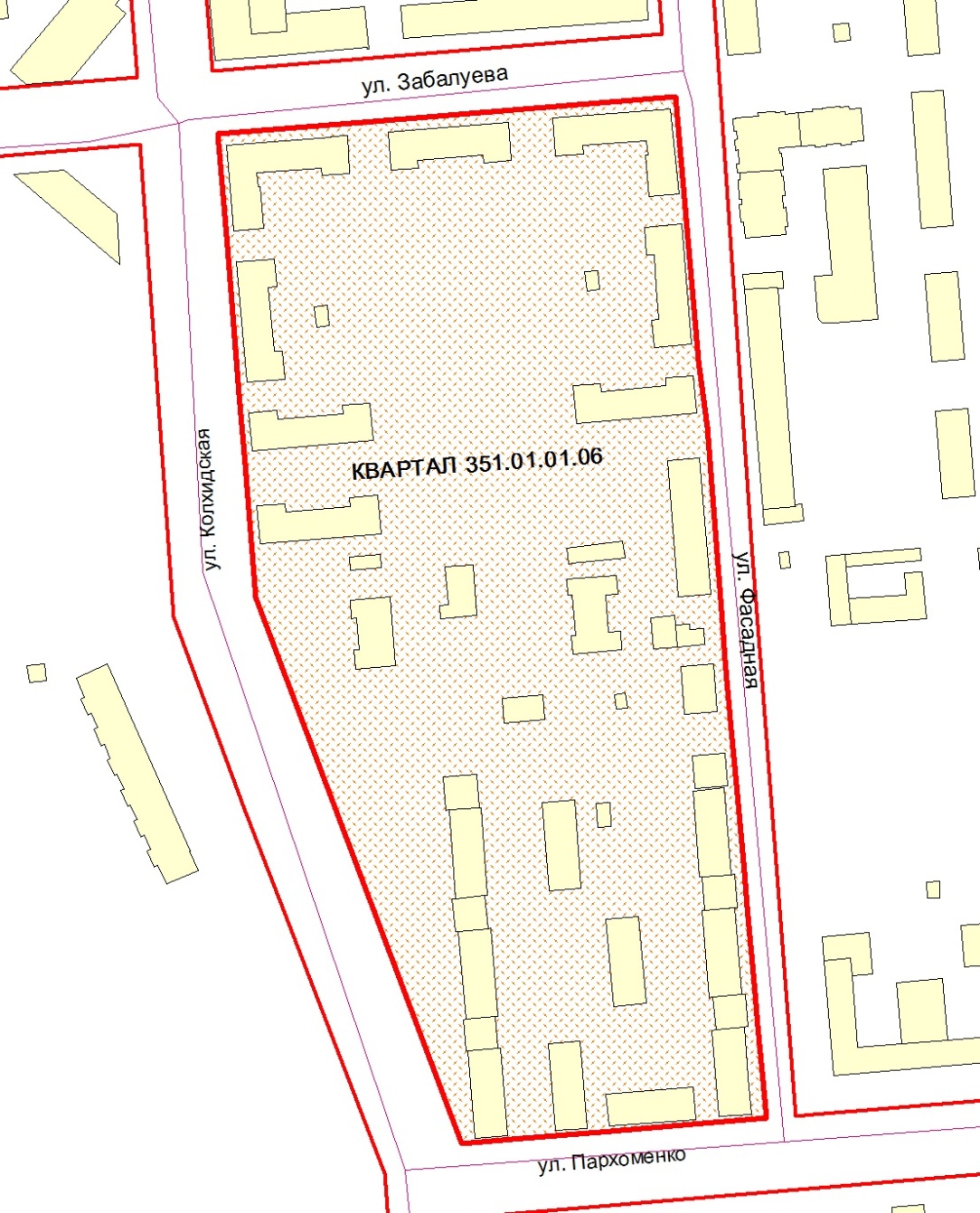 Площадь территории – 6,78 га______________Приложение 2к постановлению мэриигорода Новосибирскаот 20.03.2018 № 947СОДЕРЖАНИЕпроекта межевания территории квартала 351.01.01.06 в границах проекта планировки территории, ограниченной улицами Порт-Артурской, Широкой, Связистов и Толмачевским шоссе, в Ленинском районе1. Проект межевания территории состоит из основной части, которая подлежит утверждению, и материалов по обоснованию этого проекта.2. Основная часть проекта межевания территории включает в себя текстовую часть и чертежи межевания территории.2.1. Текстовая часть проекта межевания территории включает в себя:2.1.1. Перечень и сведения о площади образуемых земельных участков, в том числе возможные способы их образования.2.1.2. Перечень и сведения о площади образуемых земельных участков, которые будут отнесены к территориям общего пользования или имуществу общего пользования, в том числе в отношении которых предполагаются резервирование и (или) изъятие для государственных или муниципальных нужд.2.1.3. Вид разрешенного использования образуемых земельных участков в соответствии с проектом планировки территории.2.2. На чертежах межевания территории отображаются:2.2.1. Границы существующих элементов планировочной структуры.2.2.2. Красные линии, утвержденные в составе проекта планировки территории, или красные линии, утверждаемые, изменяемые проектом межевания территории в соответствии с пунктом 2 части 2 статьи 43 Градостроительного кодекса Российской Федерации.2.2.3. Линии отступа от красных линий в целях определения мест допустимого размещения зданий, строений, сооружений.2.2.4. Границы образуемых и (или) изменяемых земельных участков, условные номера образуемых земельных участков, в том числе в отношении которых предполагаются их резервирование и (или) изъятие для государственных или муниципальных нужд.2.2.5. Границы зон действия публичных сервитутов.3. Материалы по обоснованию проекта межевания территории включают в себя чертежи, на которых отображаются:3.1. Границы существующих земельных участков.3.2. Границы зон с особыми условиями использования территорий.3.3. Местоположение существующих объектов капитального строительства.3.4. Границы особо охраняемых природных территорий.3.5. Границы территорий объектов культурного наследия.____________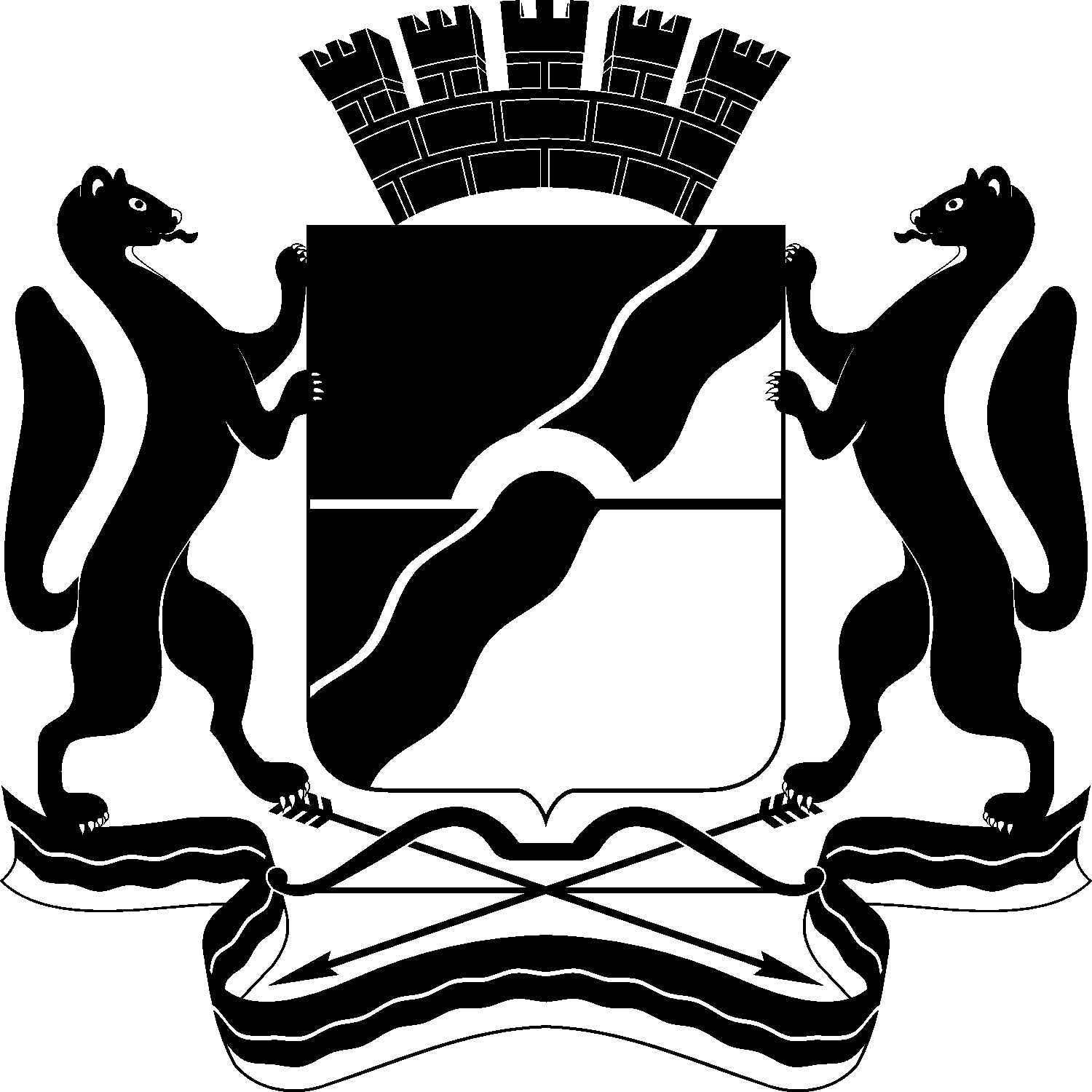 МЭРИЯ ГОРОДА НОВОСИБИРСКАПОСТАНОВЛЕНИЕОт  	  20.03.2018		№         947 	О подготовке проекта межевания территории квартала 351.01.01.06 в границах проекта планировки территории, ограниченной улицами Порт-Артурской, Широкой, Связистов и Толмачевским шоссе, в Ленинском районеМэр города НовосибирскаА. Е. Локоть